Прошёл семинар-практикум по информационной работе в профсоюзе11 апреля 2017 года на базе детского сада № 15 «Малыш» прошёл семинар-практикум по вопросам организации    информационной работы в первичных профсоюзных организациях. В работе семинара приняли участие председатели ППО и ответственные за  организацию  информационной работы.      Валентина Маркелова – председатель Алатырской городской организации профсоюза образования и Елена Серова – общественный корреспондент городской организации профсоюза ознакомили присутствующих с результатами мониторинга профсоюзных баннеров (страниц) первичных профсоюзных организаций.  В ходе семинара особенно акцентировали внимание на том, что  главная задача ответственного по информационной работе – это информирование членов профсоюза о том, что для них делается, как работает профсоюз по выполнению своих функций.Организаторы семинара подробно и доступно раскрыли  теоретические вопросы подготовки информации для сайта, сопровождали выступление электронной презентацией. Слушатели узнали,   как придумать заголовок, почему так важен первый абзац, на какие шесть вопросов должна отвечать новостная заметка.     Участники семинара-практикума закрепили полученные знания на практике, придумывая заголовки, составляя заметки о состоявшемся семинаре, ознакомились с конкурсами   Года профсоюзного  PR-движения. Все присутствующие на занятии  отметили, что  после практических занятий писать стало гораздо проще.В заключение семинара рассмотрели   план мероприятий  по информационной работе городской организации, наметили первоочередные шаги  по постоянному пополнению Web-страниц первичных профсоюзных организаций.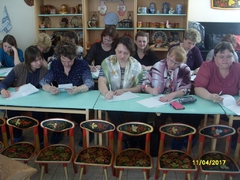 